(pieczęć placówki medycznej)Zaświadczenie lekarskie o stanie zdrowia dziecka/ ucznia dla potrzeb zespołu orzekającego /dotyczy wydania orzeczenia o potrzebie indywidualnego obowiązkowego rocznego przygotowania przedszkolnego lub indywidualnego nauczania/Podstawa prawna: rozporządzenie Ministra Edukacji Narodowej z dnia 7 września 2017 r. w sprawie orzeczeń i opinii wydawanych przez zespoły orzekające działające w publicznych poradniach psychologiczno-pedagogicznych (Dz. U. z 2017r., poz. 1743).Imię i nazwisko_______________________________________________________________ Data urodzenia_______________________________________________________________PESEL 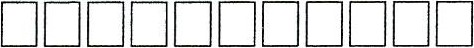 Miejsce zamieszkania1.Rozpoznanie choroby lub innego problemu zdrowotnego (wraz z oznaczeniem alfanumerycznym zgodnym z ICD) powodujące, że stan zdrowia dziecka/ucznia uniemożliwia lub znacznie utrudnia uczęszczanie do przedszkola/ szkoły.2.Wynikające ze stanu zdrowia lub innego problemu zdrowotnego ograniczenia w funkcjonowaniu dziecka/ ucznia, które uniemożliwiają lub znacznie utrudniają uczęszczanie do przedszkola/ szkoły3.Okres – nie krócej niż 30 dni, w którym stan zdrowia dziecka/ucznia uniemożliwia lub znacznie utrudnia uczęszczanie do przedszkola/ szkoły:4.Stan zdrowia dziecka/ucznia *właściwe podkreślić:znacznie utrudnia, uniemożliwia uczęszczanie do przedszkola/ szkołymiejscowość, data	
pieczątka i podpis lekarza* Zaświadczenie wydaje lekarz specjalista lub lekarz POZ na podstawie dokumentacji medycznej leczenia specjalistycznego.